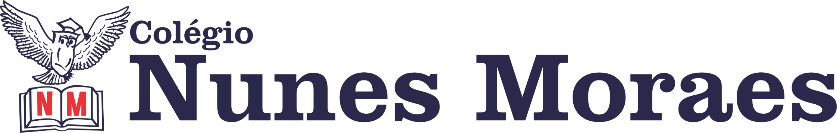 Contamos com você para que esta tarde de aulas seja muito produtiva. ►1ª AULA: 13h -13:55’  -  GRAMÁTICA  – PROFESSORA TATYELLEN PAIVA CAPÍTULO 09- CADERNO SUPLEMENTAR - REGÊNCIA NOMINALPasso 1 - Resolva os exercícios. Livro SAS 02 – páginas 22 a 25 (questões 5, 9, 11. 12 e 13)Envie foto dessas atividades  para COORDENAÇÃO Manu. Escreva a matéria, seu nome e seu número em cada página.Passo 2 - Atente-se à correção da atividade na plataforma Google Meet. Livro SAS 02 - 22 a 25 (questões 5, 9, 11. 12 e 13)Caso não consiga acessar a aula online, confira suas respostas pelo gabarito disponível no portal SAS. Anote suas dúvidas e esclareça-as com a professora na próxima aula.►2ª AULA: 13:55’-14:50’   -   FÍSICA      –   PROFESSOR  DENILSON SOUSA   CAPÍTULO 09 – MOVIMENTO VERTICAL NO VÁCUO1° passo: Organize-se com seu material, livro de Matemática, caderno, caneta, lápis e borracha.  2° passo: Abra o livro na página 683° Passo: Acesse o link disponibilizado no grupo da sala no WhatsApp para a aula na plataforma Google Meet.  O professor Denilson vai aguardar 5 minutos para iniciar a apresentação do conteúdo. Caso não consiga acessar, comunique-se com a   Coordenação e realize as ações abaixo.1 - Abra o arquivo que o professor Denilson colocou no grupo da sala e faça o estudo minucioso das resoluções contidas nele. 2 - Anote as suas dúvidas sobre as questões. Quando a videoconferência terminar o professor Denilson vai lhe atender por meio do WhatsApp. 3 - O professor Denilson vai disponibilizar no grupo da sala, um link com a gravação da videoconferência, assim que possível baixe essa gravação para esclarecer ainda mais a solução das questões.   4° passo: Copie as questões que o professor Denilson resolveu na aula de hoje no meet. *Envie foto dessas atividades  para COORDENAÇÃO Manu. Escreva a matéria, seu nome e seu número em cada página.Durante a resolução dessas questões o professor Denilson vai tirar dúvidas no grupo de WhatsApp da sala.►3ª AULA: 14:50’-15:45’ –  REDAÇÃO   – PROFESSORA TATYELLEN PAIVA  CAPÍTULO  09  - ENQUETE Passo 1 - Acesse o link disponibilizado no grupo para a aula na plataforma Google Meet. Passo 2 - Apresentação dos resultados de cada enquete produzida e aplicada. Passo 3 - Continuação do planejamento do trabalho "Enciclopédia colaborativa" de cada equipe.A professora irá pedir um relatório de cada equipe para avaliar o andamento do trabalho.►INTERVALO: 15:45’-16:10’   ►4ª AULA:   16:10’-17:05’ -   MATEMÁTICA   –  PROFESSOR  DENILSON SOUSA  CAP.10 – RELAÇÕES MÉTRICAS NO TRIANGULO RETÂNGULO E TRIGONOMETRIA1° passo: organize-se com seu material, livro de Matemática, caderno, caneta, lápis e borracha.  2° passo: Abra o livro na página 90. 3° Passo: Acesse o link disponibilizado no grupo da sala no WhatsApp para a aula na plataforma Google Meet.  O professor Denilson vai aguardar 5 minutos para iniciar a apresentação do conteúdo.  Caso não consiga acessar, comunique-se com a   Coordenação e realize as ações abaixo. Somente depois, realize o 4º passo.1 - Abra o arquivo que o professor Denilson colocou no grupo da sala e faça o estudo minucioso das resoluções contidas nele. 2 - Anote as suas dúvidas sobre as questões. Quando a videoconferência terminar o professor Denilson vai lhe atender por meio do WhatsApp. 3 - O professor Denilson vai disponibilizar no grupo da sala, um link com a gravação da videoconferência, assim que possível baixe essa gravação para esclarecer ainda mais a solução das questões.   4° passo: Copie as questões que o professor Denilson resolveu na aula de hoje no meet e, no momento adequado, envie para a coordenação.Durante a resolução dessas questões o professor Denilson vai tirar dúvidas no grupo de WhatsApp da sala.*Envie foto dessas atividades  para COORDENAÇÃO Manu. Escreva a matéria, seu nome e seu número em cada página.